ProfilPartnerka v TPA Česká republikaDaňový poradceAutorka odborných článků v oblasti daní z příjmu a vedení účetnictvíLektorská činnost ve sféře daní z příjmu a vedení účetnictvíProfesní kariéraOd roku 2017: Partnerka v TPA Česká republika Od roku 2001: Zaměstnanec v TPA Česká republikaVíce než 20 let zkušeností v oblasti účetnictví, daně z příjmů fyzických a právnických osob, cenných papírů a investičních pobídekVzdělání a certifikátyCertifikovaný daňový poradce od roku 2003Absolventka Vysoké školy ekonomické v PrazeProfesní sítěČlenka Komory daňových poradců České republikyJazyková vybavenostČeský jazykAnglický jazykNěmecký jazykKlientské zaměření / službyDAŇOVÉ PORADENSTVÍ PRO FYZICKÉ OSOBYDAŇOVÉ PORADENSTVÍ PRO PRÁVNICKÉ OSOBYVEDENÍ ÚČESTNICTVÍDAŇOVÁ DUE DILIGENCEOdvětvíNEMOVITOSTIZPRACOVATELSKÝ PRŮMYSLAUTOMOBILOVÝ PRŮMYSLVELKOOBCHODADVOKÁTNÍ KANCELÁŘESLUŽBYSOUKROMÉ OSOBY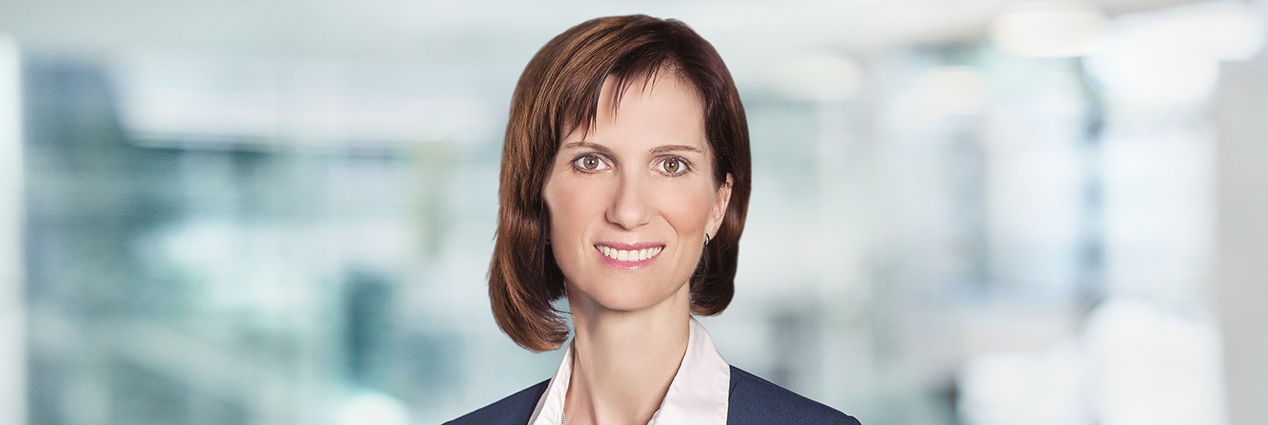 Lenka PolanskáKontaktLenka Polanskálenka.polanska@tpa-group.czTelefon: +420 222 826 216Mobil: +420 602 246 375TPA Česká republika Antala Staška 2027/79 Praha 4, 140 00 Telefon: +420 222 826 311